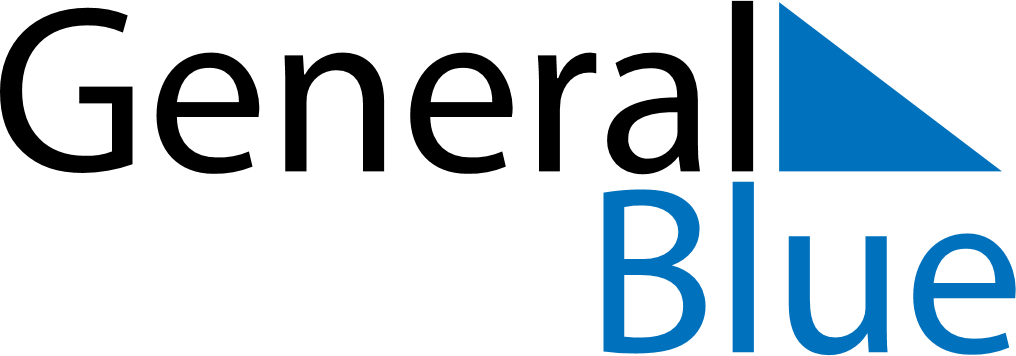 January 2020January 2020January 2020January 2020January 2020January 2020VaticanVaticanVaticanVaticanVaticanVaticanMondayTuesdayWednesdayThursdayFridaySaturdaySunday12345Solemnity of Mary, Mother of God6789101112Epiphany13141516171819202122232425262728293031NOTES